Parents Advocating Student Success, Inc. (PASS)
ZoomMeeting ID: 862 9012 0780Passcode: YW1EH57-8pm ㅡ7 Skills of Collaborative WorkPausingParaphrasingPosing questionsPutting ideas on the tableProviding dataPaying attention to self and othersPresuming positive intentions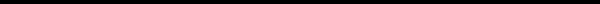 16  December 2020AdendaReading of the PASS missionsThe goal of PASS  is to support and sustain schools that use evidence-based curriculum and teaching methods.AudienceDates, announcements and brief agenda itemsTreasurer's Report PRT update Governing Council update Board topicsReview action itemsApprove prior month minutes and review action items11.18.20 Meeting MinutesEndowment Coordinator - Charles GleasonNext StepsScholarship Contract Question - Definition of Board Members Proposal DiscussionNext StepsFuture agenda and parking lot itemsNext meeting December 20 7-8Adjourn